ȘCOALA GIMNAZIALĂ REMETEA  CHIOARULUIÎn parteneriat cu:- DJST Maramureș- Primăria comunei REMETEA CHIOARULUI- Consiliul Local REMETEA CHIOARULUI- ISJ Maramures- AJST Maramureș- Școala Gimnazială ,,Ion Popescu de Coaș’’- alti parteneri locali                                        ORGANIZEAZĂ:-FESTIVALUL ,,ETNO sPORT’’-La Şcoala Remetea Chioarului - 15 mai 2015 orele 12.00-14.00Programul activitatilor:Rugby – elevi ciclul primar Şcoala RemeteaOină – fete (Şcoala Remetea- Şcoala Coaş)Oină – Băieţi ( Şcoala Remetea- 2 ECHIPE)Baschet- elevii Şcolii RemeteaSkandenberg-Demonstraţie: FODOR  GERGO(loc III CN 2013,2014,2015)  KUPAS  DAVID(loc IV CN 2014; VI 2013,2015)MAL  SERGIU (loc VI CN 2013,2014,2015)Skandenberg- concurs elevi-SE ACORDĂ CUPE, DIPLOME ŞI ALTE PREMII SURPRIZĂ-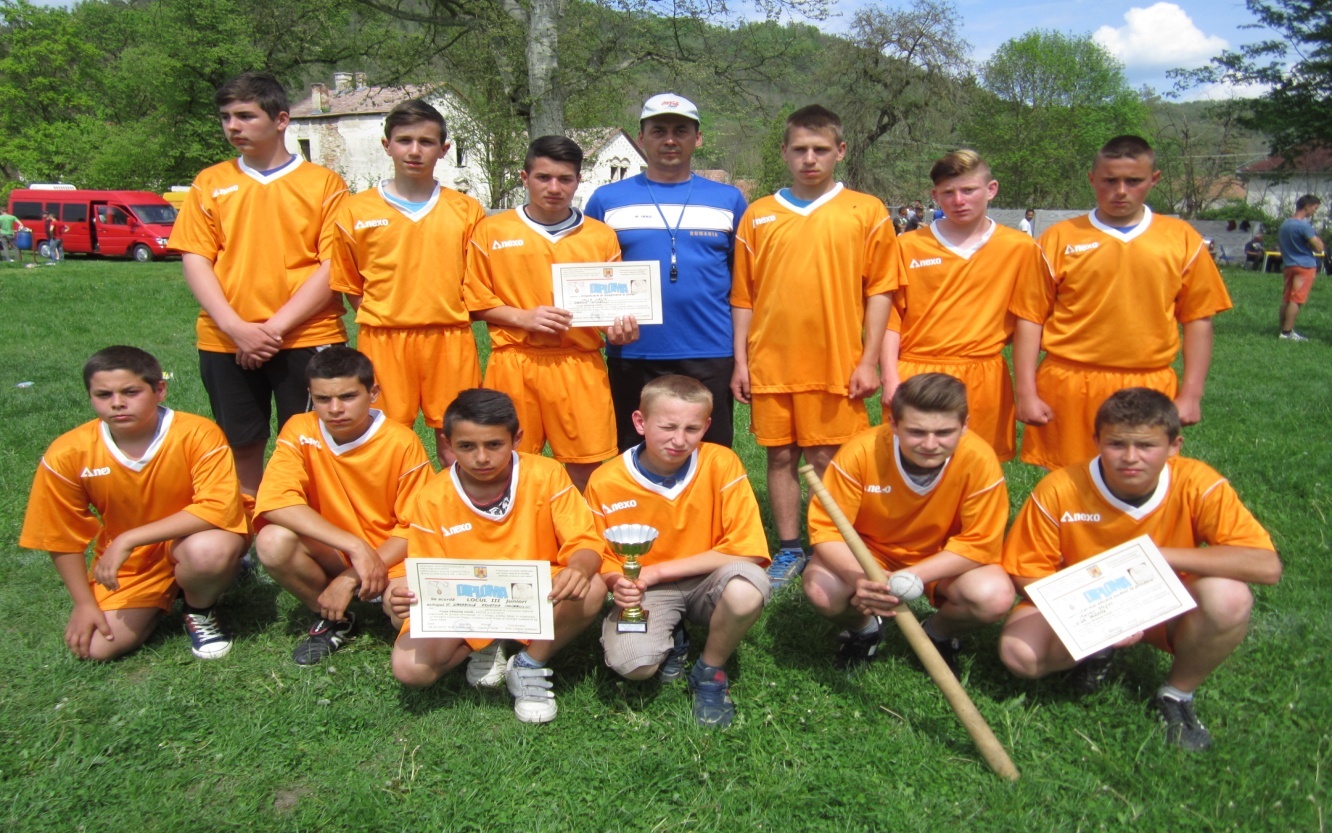 SCOPUL  FESTIVALULUI  SPORTIV:-stabilirea relatiilor de socializare si de prietenie intre elevii de aceeasi varsta din scolile partenere;-initierea si invatarea jocului  de oina modern- si a jocurilor traditionale DE-A UNA SI FUGA, TREI SI FUGA, DE-A MINGEA, OGOIUL, DE-A LUNGA, etc…-organizarea de intreceri sportive la:  Srugby, oina fete si baieti clasele V-VIII, baschet si skandemberg. -promovarea elevilor cu potential in esaloanele superioare (Licee de specialitate, echipe de club care participa la campionate nationale, internationale, etc.).OBIECTIVE:-formarea si dezvoltarea unor relatii de colaborare si prietenie  intre scoli si elevi;-desfasurarea unor activitati comune de cunoastere a traditiilor  si jocurilor sportive din comunitatile din care provin elevii;-participarea activa  a elevilor la diferite concursuri organizate alternativ in scolile implicate in proiect;-cultivarea spiritului de responsabilitate in grup si a spiritului de competitie si intrecere;-respectarea regulilor de comportament  in societate, in competitii si cultivarea spiritului de fair-play;-atragerea elevilor spre activitatile sportive organizate si competitii;-implicarea autoritatilor locale, a membrilor comunitatii si a parintilor in proiect,  in vederea pastrarii si dezvoltarii traditiilor locale;GRUP TINTA:-elevii claselor I-VIII din scolile implicate in proiect: -Remetea Chioarului-150 elevi;-Coas- 25 elevi;	-parinti si cetateni din cele doua comunePARTENERI DE PROIECT:	-directori, cadre didactice si compartimentul secretariat din scolile implicate in proiect,-parintii elevilor-comunitatile locale reprezentate prin autoritatile locale si agenti economici locali-DJST Maramures-AJST Maramures- ISJ Maramures-Federatia Romana de Oina- Fodor Gergo, component lotul national de skandenberg(2013,2014,2015)- Kupas David, sportiv -  CN de skandenberg (2013,2014,2015)- Mal Sergiu, sportiv - CN de skandenberg (2013,2014,2015)PARTENERI MEDIA:	-eMaramures	-ziarMM	- actualMM	-Graiul Maramuresului	-Glasul Maramuresului	-AXA TV	-Maramures TV	-alti parteneri media …COORDONATORI PROIECT:	-prof. Moje Călin ,  director Şcoala Gimnaziala Remetea Chioarului	- Buzdugan Ioan Pavel, primar comuna Remetea Chioarului	- Todea Teofil, viceprimar comuna Remetea Chioarului	-prof. Hendrea Aurelia, consilier superior DJST Maramures	-prof.Opris Maria, director Şcoala Gimnaziala ,,Ion Popescu de Coas’’- Coaş	-ag. Sef. Pr. Vasile Marcel Buga- sef Postul de Politie Remetea ChioaruluiMODALITATI DE EVALUARE:	-fotografii, clipuri video;-rapoarte pe  activitati  conform anexei proiectului	-analiza activitatilor independente	-prezenta in juriu a parintilor, profesorilor, directorilor, conducatorilor sau delegatilor de institutii participante la proiect;	-acordarea de diplome, cupe, medalii si alte premii pentru elevi  la festivitatea de premiere;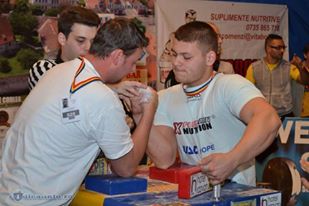 director, Scoala Gimnaziala Remetea Chioaruluiprof. Moje Călin Mircea